Data wpływu: Nr sprawy: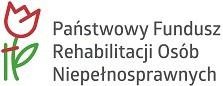 WNIOSEKo dofinansowanie ze środków Państwowego Funduszu Rehabilitacji Osób Niepełnosprawnych likwidacji barier architektonicznychw związku z indywidualnymi potrzebami osób niepełnosprawnych	Część A – DANE WNIOSKODAWCY		ADRES KORESPONDENCYJNY	Taki sam jak adres zamieszkania	ŚREDNI DOCHÓD	Wnioskodawca prowadzi gospodarstwo domowe:indywidualne  wspólneŚredni miesięczny dochód netto na osobę w gospodarstwie Wnioskodawcy:…………………………………………………………………………………………………………. Liczba osób we wspólnym gospodarstwie domowym wynosi: ……………………………	KORZYSTANIE ZE ŚRODKÓW PFRON	Na likwidację barier architektonicznych/ w komunikowaniu się/ technicznych ze środków finansowych PFRON:nie korzystałemkorzystałem	Część B – PRZEDMIOT WNIOSKU		                                              UZASADNIENIE DO WNIOSKU	                                        ………………………………………………………………………………………………………………………………………………………………………………………………………………………………………………………………………………………………………………………………………………………………………………………………………………………………………………………………………………………………………………………………………………………………………………………………………………………………………………………………………………………………………………………………………………………………………………………………………………………………..……………………………………………………………………………………………………………………………………………..…………………………………………………………………………………………………………………………………………………………………………………………………………………………………………………………………………………………..…………………………………………………………………………………………………………………………………………….…………………………………………………………………………………………………………………………………………….…………………………………………………………………………………………………………………………………………	FORMA PRZEKAZANIA ŚRODKÓW FINANSOWYCH	Przelew na konto Wnioskodawcy/osoby upoważnionej przez Wnioskodawcę:Konto Wykonawcy podane na dowodzie zakupu usługi	SYTUACJA ZAWODOWA	Zatrudniony/prowadzący działalność gospodarcząOsoba w wieku od 18 do 24 lat, ucząca się w systemie szkolnym lub studiującaBezrobotny poszukujący pracyRencista poszukujący pracyRencista/emeryt nie zainteresowany podjęciem pracyDzieci i młodzież do lat 18Inne / jakie?	OŚWIADCZENIE	Oświadczam, że przeciętny miesięczny dochód, w rozumieniu przepisów o świadczeniach rodzinnych, podzielony przez liczbę osób we wspólnym gospodarstwie domowym, obliczony za kwartał poprzedzający miesiąc złożenia wniosku, wynosił:	zł.Liczba osób we wspólnym gospodarstwie domowym wynosi: …………………..W przypadku ubiegania się o dofinansowanie zobowiązuję się do zapłacenia z własnych środków pełnej kwoty stanowiącej różnicę pomiędzy ceną zakupu urządzenia wraz z montażem lub kosztem wykonania usługi, pomniejszonej o ewentualne dofinansowanie z innych źródeł a przyznaną ze środków Państwowego Funduszu Rehabilitacji Osób Niepełnosprawnych kwotą dofinansowania.Uprzedzony/uprzedzona o odpowiedzialności wynikającej z art. 233 § 1 i § 2 ustawy z dnia 6 czerwca 1997r. Kodeks Karny (Dz. U. Nr 88, poz. 553, z późn. zm.) - za zeznanie nieprawdy lub zatajenie prawdy oświadczam, że dane zawarte we wniosku są zgodne ze stanem faktycznym. O zmianach zaistniałych po złożeniu wniosku zobowiązuję się informować w ciągu 14 dni.Oświadczam, że wyrażam zgodę na umieszczenie i przetwarzanie moich danych, w bazie danych dla potrzeb niezbędnych podczas realizacji wniosku, zgodnie z ustawą z dnia 29 sierpnia 1997r. o ochronie danych osobowych.Klauzula informacyjnadla klientów Powiatowego Centrum Pomocy Rodziniew Oleśnie ubiegających się o dofinansowanie/refundację ze środków PFRONNa podstawie art. 13 ust.1 i ust.2 Rozporządzenia Parlamentu Europejskiego i Rady (UE) 2016/679 z dnia 27 kwietnia 2016 r. w sprawie ochrony osób fizycznych w związku z przetwarzaniem danych osobowych i w sprawie swobodnego przepływu takich danych oraz uchylenia dyrektywy 95/46/WE (RODO), informujemy, że:Administratorem Pani/Pana danych osobowych jest Powiatowe Centrum Pomocy Rodzinie w Oleśnie, ul. M. Konopnickiej 8, 46-300 Olesno, tel. 34 350 51 25.W sprawach dotyczących ochrony Pani/Pana danych osobowych można kontaktować się z inspektorem ochrony danych iod@pcprolesno.pl , tel. 34 350 51 25 .Pani/Pana dane osobowe, dane podopiecznego/dziecka, osoby którą Pani/Pan reprezentujeprzetwarzane będą w celu wypełnienia obowiązków określonych przepisami prawa w związku z realizacją wniosku/umowy o dofinansowanie ze środków PFRON. Podstawą przetwarzania danych osobowych jest ustawa z dnia 27 sierpnia 1997 r. o rehabilitacji zawodowej i społecznej oraz zatrudnianiu osób niepełnosprawnych (Dz. U. z 2018 r. poz. 511 z późn. zm.) oraz przepisy wykonawcze wydane na jej podstawie.Odbiorcą Pani/Pana danych, danych podopiecznego/dziecka, osoby którą Pani/Pan reprezentuje jest Powiatowe Centrum Pomocy Rodzinie w Oleśniea dane osobowe nie będą udostępniane podmiotom innym, niż upoważnione na podstawie przepisów prawa bądź na podstawie umowy powierzenia przetwarzania danych osobowych. Dane nie będą przekazywane do państwa trzeciego lub organizacji międzynarodowej.Zebrane dane będą przetwarzane przez okres wynikający z przepisów prawa, zgodniez ustawą z dnia 14 lipca 1983 r. o narodowym zasobie archiwalnym i archiwach (Dz. U. z 2018 r. poz. 217 z późn. zm. ).Posiada Pani/Pan prawo dostępu do treści swoich danych osobowych oraz ich sprostowania oraz prawo wniesienia skargi do organu nadzorczego, tj. Prezesa Urzędu Ochrony Danych Osobowych.Podanie danych osobowych wskazanych we wniosku wynika z przepisów prawa i jest obowiązków.DANE PERSONALNE WNIOSKODAWCYDANE PERSONALNE WNIOSKODAWCYNazwa polaWartośćImię:Drugie imię:Nazwisko:PESEL:Data urodzenia:Płeć: mężczyzna  kobietaADRES ZAMIESZKANIAADRES ZAMIESZKANIANazwa polaWartośćMiejscowość:Ulica:Nr domu:Nr lokalu:Kod pocztowy:Poczta:Rodzaj miejscowości:miastowieśNr telefonu:Adres e-mail:Nazwa polaWartośćMiejscowość:Ulica:Nr domu:Nr lokalu:Kod pocztowy:Poczta:DANE PODOPIECZNEGO/MOCODAWCYDANE PODOPIECZNEGO/MOCODAWCYNazwa polaWartośćImię:Drugie imię:Nazwisko:PESEL:Data urodzenia:Płeć:mężczyzna  kobietaADRES ZAMIESZKANIA I DANE KONTAKTOWE PODOPIECZNEGOADRES ZAMIESZKANIA I DANE KONTAKTOWE PODOPIECZNEGONazwa polaWartośćMiejscowość:Ulica:Nr domu:Nr lokalu:Kod pocztowy:Poczta:Nr telefonu:Adres e-mail:Rodzaj miejscowości:miastowieśSTOPIEŃ NIEPEŁNOSPRAWNOŚCISTOPIEŃ NIEPEŁNOSPRAWNOŚCINazwa polaWartośćOsoba w wieku do 16 lat posiadająca orzeczenie o niepełnosprawności:taknieStopieńniepełnosprawności:ZnacznyUmiarkowanyLekkiNie dotyczyOrzeczenie dotyczące niepełnosprawności ważne jest:bezterminowookresowo – do dnia:Numer orzeczenia:Grupa inwalidzka:I grupaII grupaIII grupanie dotyczyNiezdolność:Osoby całkowicie niezdolne do pracy i niezdolne do samodzielnej egzystencjiOsoby długotrwale niezdolne do pracy w gospodarstwie rolnym, którym przysługuje zasiłek pielęgnacyjnyOsoby całkowicie niezdolne do pracyOsoby częściowo niezdolne do pracyOsoby stale lub długotrwale niezdolne do pracy w gospodarstwie rolnymNie dotyczyRodzajniepełnosprawności:01-U – upośledzenie umysłowe02-P – choroby psychiczne03-L – zaburzenia głosu, mowy i choroby słuchuosoba głuchaosoba głuchoniema04-O – narząd wzrokuosoba niewidomaosoba głuchoniewidoma05-R – narząd ruchuwnioskodawca lub dziecko/podopieczny porusza się przy pomocy wózka inwalidzkiegodysfunkcja obu kończyn górnych06-E – epilepsja07-S – choroby układu oddechowego i krążenia08-T – choroby układu pokarmowego09-M – choroby układu moczowo-płciowego10-N – choroby neurologiczne11-I – inne12-C – całościowe zaburzenia rozwojoweNiepełnosprawność jest sprzężona (u osobywystępuje więcej niż jedna przyczyna wydania orzeczenia o stopniuniepełnosprawności). Niepełnosprawność sprzężona musi być potwierdzona wposiadanym orzeczeniu dot. niepełnosprawności:tak  nieLiczba przyczynniepełnosprawności (jeśli dotyczy):2 przyczyny3 przyczynyCELE WYKORZYSTANIA OTRZYMANYCH ŚRODKÓW PFRONCELE WYKORZYSTANIA OTRZYMANYCH ŚRODKÓW PFRONCELE WYKORZYSTANIA OTRZYMANYCH ŚRODKÓW PFRONCELE WYKORZYSTANIA OTRZYMANYCH ŚRODKÓW PFRONCELE WYKORZYSTANIA OTRZYMANYCH ŚRODKÓW PFRONCel dofinansowaniaNr umowyData zawarcia umowyKwota dofinan- sowaniaStan rozliczeniaPRZEDMIOT WNIOSKUPRZEDMIOT WNIOSKUNazwa polaWartośćPrzedmiot wniosku, przeznaczenie dofinansowania:Przewidywany koszt realizacji zadania (100%):Słownie:Kwota wnioskowanego dofinansowania ześrodków PFRON:Słownie:co stanowi % kwoty brutto przewidywanych kosztów realizacji zadania:Deklarowane środki własne:Inne źródła finansowania:WYKAZ PLANOWANYCH PRZEDSIĘWZIĘĆ (INWESTYCJI, ZAKUPÓW) W CELU LIKWIDACJI BARIERWYKAZ PLANOWANYCH PRZEDSIĘWZIĘĆ (INWESTYCJI, ZAKUPÓW) W CELU LIKWIDACJI BARIERNazwa polaWartośćWykaz planowanychprzedsięwzięć (inwestycji, zakupów) w celu likwidacji barier:Miejsce realizacji zadania:Termin rozpoczęcia:Przewidywany czas realizacji:Nazwa polaWartośćWłaściciel konta (imię i nazwisko):Nazwa banku:Nr rachunku bankowego:OPIS BUDYNKU I MIESZKANIAOPIS BUDYNKU I MIESZKANIANazwa polaWartośćBudynek:dom jednorodzinny,wielorodzinny prywatny,wielorodzinny komunalny,wielorodzinny spółdzielczyIlość pięter:budynek parterowy,piętrowy,mieszkanie na piętrze (którym?):Przybliżony wiek budynku lub rok budowy:Liczba pokoi: + kuchnia, + łazienka, + wcŁazienka jest wyposażona w:wannę,brodzik,kabinę prysznicową,umywalkęW mieszkaniu jest:instalacja wody zimnej,ciepłej,kanalizacja,centralne ogrzewanie,prąd,gazInne informacje o warunkach mieszkaniowych:MiejscowośćDataPodpis WnioskodawcyLISTA ZAŁĄCZNIKÓW WPROWADZONA W NABORZEListaOrzeczenie o stopniu niepełnosprawności lub jego odpowiednik, a w przypadku dziecka do 16 roku życia orzeczenie o niepełnosprawności,Orzeczenia o niepełnosprawności osób mieszkających wspólnie z Wnioskodawcą,Aktualne zaświadczenie lekarskie wskazujące na potrzebę likwidacji barier architektonicznych      ( jeżeli niepełnosprawność ruchowa nie wynika z treści orzeczenia)Udokumentowany tytuł prawny do lokalu, w którym ma nastąpić likwidacja barier architektonicznych (własność, umowa najmu, akt notarialny),Kopia decyzji o przyznaniu świadczeń pomocy społecznej, jeżeli taka występuje,Udokumentowana informacja o innych źródłach finansowania zadania niż środki własne Wnioskodawcy (jeżeli występuje)Zaświadczenie o zameldowaniu,Zezwolenie właściciela na wykonanie prac.Kserokopia pełnomocnictwa notarialnego lub postanowienia sądu o ustanowieniu opiekuna prawnego